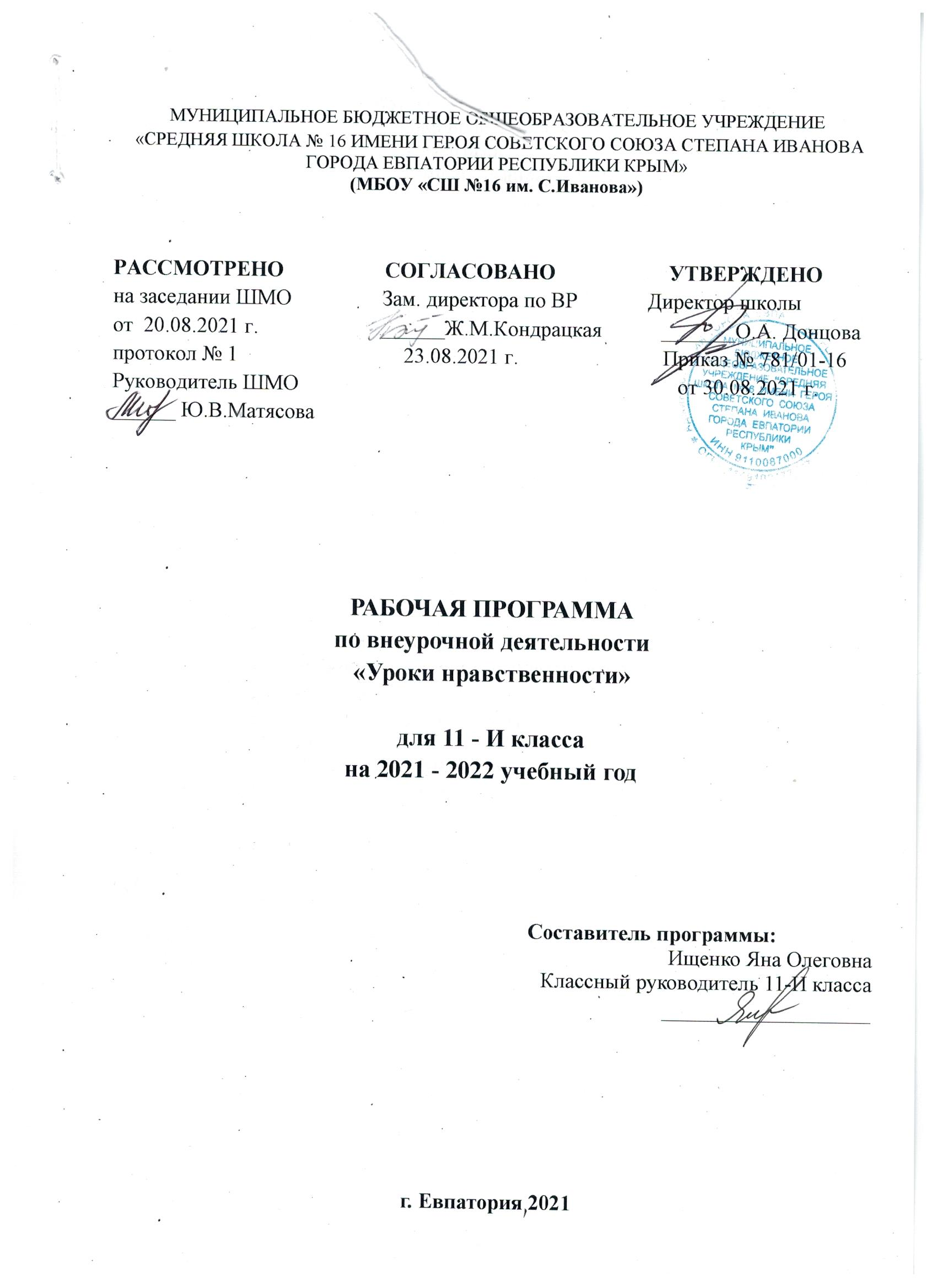 Рабочая программа внеурочной деятельности для 11-И класса духовно-нравственного направления «Уроки нравственности» составлена в соответствии со следующими нормативными документами:- Федеральный государственный стандарт СОО, утверждённый приказом Министерства образования и науки Российской Федерации №413 от17.05.2012г.      (с изменениями ).Рабочая программа курса внеурочной деятельности «Уроки нравственности» разработана в соответствии с требованиями Федерального государственного образовательного стандарта СОО и реализует духовно-нравственное направление внеурочной деятельности в 10-11 классах. Рабочая программа рассчитана на 10 класс на 34 часа в год (1 раз в неделю).  Планируемые результаты освоения курса внеурочной деятельностиЛичностные результаты предусматривают умения:формулировать личные учебные задачи по освоению модели успешного общения;согласовывать цели совместных дел в команде со своими собственными интересами;рефлексировать личный опыт общения, проводить его самооценку;высказывать личную точку зрения.Метапредметными результатами являются умения:собирать необходимую информацию в библиотеке, Интернете, делать выписки с библиографическими ссылками;представлять информацию в виде тезисов, выступать тезисно;рефлексировать опыт проблемно-ценностного обсуждения актуальных вопросов нравственности;применять способы аргументации (рассуждение, научное доказательство, ссылки на опыт, традиции, авторитетное мнение, здравый смысл);применять принципы работы в команде в жизненных ситуациях.Регулятивные универсальные учебные действия.Обучающиеся научатся:-   принимать и сохранять учебную задачу,-   в сотрудничестве с учителем учитывать выделенные педагогом ориентиры действий в новом учебном материале,-   переносить навыки построения внутреннего плана действий из игровой деятельности в учебную.В результате освоения программы обучающиеся получат возможность научиться:-   планировать свои действия в соответствии с поставленной задачей и условиями ее реализации,-   оценивать правильность выполнения действия на уровне оценки соответствия результатов требованиям данной задачи,-   адекватно воспринимать предложения и оценку учителей, товарищей и родителей.Коммуникативные универсальные учебные действия.В результате освоения программы обучающиеся научатся:-   первоначальным навыкам работы в группе: распределять роли, обязанности, выполнять работу, осуществлять контроль деятельности,-   задавать вопросы,-   учитывать в общении и во взаимодействии возможность существования у людей различных точек зрения.В результате освоения программы обучающиеся получат возможность научиться:-  адекватно использовать речевые средства для решения коммуникативных задач, владеть диалогической формой общения,-  формулировать собственное мнение и позицию,- развить навыки сотрудничества со взрослыми и сверстниками в разных социальных ситуациях, умения не создавать конфликтов и находить выходы из спорных ситуаций.Предметными результатами являются представления:об этической картине мира, роли нравственности в истории и культуре нашей страны с позиции нравственных общечеловеческих установок;о нормах поведения в разных жизненных ситуациях с переживанием этического опыта их разрешения;о моральной стороне общества с пониманием роли человека в нём как личности;о правах и обязанностях гражданина России.В ходе реализации программы «Уроки нравственности» будет обеспечено достижение обучающимися воспитательных результатов и эффектов. Воспитательные результаты, в соответствие с ФГОС, распределяются по трём уровням.Первый уровень результатов — приобретение обучающимися социальных знаний (о нравственных нормах, социально одобряемых и не одобряемых формах поведения в обществе и т.п.), первичного понимания социальной реальности и повседневной жизни. Для достижения данного уровня результатов особое значение имеет взаимодействие обучающегося со своими учителями и родителями как значимыми для него носителями положительного социального знания и повседневного опыта.Второй уровень результатов — получение обучающимися опыта переживания и позитивного отношения к базовым ценностям общества, ценностного отношения к социальной реальности в целом. Для достижения данного уровня результатов особое значение имеет взаимодействие обучающихся между собой на уровне класса, образовательного учреждения, т.е. в защищённой, дружественной среде, в которой ребёнок получает практическое подтверждение приобретённых социальных знаний, начинает их ценить.Третий уровень результатов — получение обучающимся начального опыта самостоятельного общественного действия, формирование у школьника социально приемлемых моделей поведения. Только в самостоятельном общественном действии человек действительно становится гражданином, социальным деятелем, свободным человеком. Для достижения данного уровня результатов особое значение имеет взаимодействие обучающегося с представителями различных социальных субъектов за пределами образовательного учреждения, в открытой общественной среде.Задачи курса:развивать духовное единство между детьми и учителем, устанавливать взаимное доверие;научить давать оценку жизненной ситуации и поступков людей с точки зрения нравственности;предоставить возможности ребёнку проявить себя и своё отношение к окружающему миру;научить детей всматриваться в мир, понимать людей, которые живут рядом, учить строить с ними отношения, основанные на нравственных законах;прививать детям стремление к постоянному самопознанию, нравственному развитию;формирование самостоятельности во взрослой жизни.Программа знакомит учащихся с общечеловеческими нравственными ценностями, не содержит конфликтного религиозного и националистического материала; объективно освещает культурные особенности, традиции и обычаи разных народов и народностей, обучая зачаткам этической мудрости; содержит основные положения по защите достоинства личности на принципах толерантности и гуманности.«Уроки нравственности» направлены на усвоение детьми базовых и опорных нравственных понятий, которые лежат в основе нравственного сознания человека и норм его нравственного поведения. Эти понятия составляют тот нравственный минимум, который и регулирует деятельность и поступки людей с точки зрения их нравственного смысла и значения. Это, прежде всего, такие понятия, как «добро», «зло», «ответственность», «справедливость», «долг», «совесть», «достоинство», «гуманизм», «доброта», «добросовестность», «отзывчивость», «принципиальность», «искренность», «великодушие», «дружба и товарищество», «честность и правдивость», «честь», «мужество и смелость», «аккуратность и бережливость», «самоотверженность», «уважение», «чуткость», «патриотизм», «верность», «взаимопомощь», «солидарность», «вежливость», «верность», «сочувствие», «трудолюбие». Перечисленные понятия – положительные, на их усвоение делается ставка при проведении занятий, а отрицательные понятия приводятся как противовес им, как форма сравнения.Занятия могут проходить в форме беседы, рассказа, комментированного чтения, обсуждения, диспута, дискуссии, анкетирования, чтения стихов, разбора нравственно значимых ситуаций, викторин, ролевых и этических игр. Могут проводиться уроки творчества на заданные темы (рисования на темы морали, составление портрета слова, дописывание рассказа с нравственным содержанием, составление письма, заповедей дружбы и др). Особое место в системе занятий занимают авторские уроки.Приобщение детей к духовно-нравственным богатствам человечества будет способствовать формированию гармоничной, творческой личности будущего человека, способной к сопереживанию, распознаванию добра и зла, доброжелательному отношению ко всему окружающему, пониманию величия человеческой жизни и умению найти своё место в ней.Предполагаемые результаты внеурочной деятельности:Приобретение социальных знаний, понимание социальной реальности и повседневной жизни.формирование позитивного отношения к базовым ценностям нашего общества и к социальной реальности в целом.приобретение опыта самостоятельного социального действия.Выход за пределы аудитории (организации мест демонстрации успешности учащихся, участие в планируемых школой делах и мероприятиях, выход за пределы ОУ).Портфолио учащихся (по итогам освоения программы ребенку выдается сертификат, которые становится частью его портфолио);— участие детей в праздниках и мероприятиях школы в рамках духовно-нравственного воспитания;— умение обосновать учащимися свой нравственный выбор в разных ситуациях (устно и письменно);— активное стремление учащихся помогать и заботиться о других;— выставки детских работ, папок-портфолио на базе школы, а в дальнейшем – района;— поделки-сувениры используются в качестве подарков для первоклассников, ветеранов, родителей и т.д.Образовательные технологии и методы достижения поставленных задач, формы организации учебного процесса:Формы организации обучения:· индивидуальная;· парная;· групповая;· интерактивная.Методы обучения:· по источнику знаний: словесные, наглядные, практические;· по уровню познавательной активности: проблемный, частично-поисковый, объяснительно-иллюстративный.Технологии обучения:· индивидуальные консультации,· дидактические игры,· работа в малых группах,· проблемное обучение,· информационно-коммуникационные технологии.Тематическое планированиеКалендарно-тематическое планирование 11-И класса№ раздела и темыНаименование разделов и темКол-во часов1.Вводное занятие.12.Профориентация.73.Моральный облик человека.104.Правовая сторона морали.65.Социальное самоопределение.10Всего:34№ п/п№ п/пДатаДатаТема урокапланфактпланфактТема урокаВводное занятие (1 ч.)Вводное занятие (1 ч.)Вводное занятие (1 ч.)Вводное занятие (1 ч.)Вводное занятие (1 ч.)1.03.09.Что такое душевное здоровье? Профориентация (7 ч.)Профориентация (7 ч.)Профориентация (7 ч.)Профориентация (7 ч.)Профориентация (7 ч.)2.10.09.Моя будущая профессия.3.17.09.Мир моих интересов.4.24.09. Профессии наших родителей.5.01.10.Мотивы выбора профессии.6.08.10. Что век грядущий нам готовит?7.15.10.Семья и семейные ценности.8.22.10. Сотвори свое будущее.Моральный облик человека. (10 ч.)Моральный облик человека. (10 ч.)Моральный облик человека. (10 ч.)Моральный облик человека. (10 ч.)Моральный облик человека. (10 ч.)9.29.10.Личные или общественные интересы - что главное?10.12.11.Моральная оценка личности. Что считалось добром и злом в истории человечества.11.19.11.Вежливость и тактичность - основы взаимоуважения между людьми.12.26.11.Стремление быть полезным.13.03.12.Потребность в саморазвитии.14.10.12.Вредные привычки человека. Что важнее: я или другие.15.17.12.Умение признавать свои ошибки.16.24.12.Профессиональная мораль (на примере профессий врача, полицейского, учителя, судьи, адвоката и т.д.)17.14.01.Эгоизм – отрицательное качество или необходимость?18.21.01..Ответственность перед собой и людьми.Правовая сторона морали. (6 ч.)Правовая сторона морали. (6 ч.)Правовая сторона морали. (6 ч.)Правовая сторона морали. (6 ч.)Правовая сторона морали. (6 ч.)19.02.19.28.01.Я в правовом мире.20.04.02Что такое порядочность?21.11.02.Вредные привычки и закон.22.18.02.Права без обязанностей. Миф или реальность? 23.25.02.Правила поведения несовершеннолетних  в общественных местах.24.04.03.Взрослая жизнь – взрослая ответственность. Социальное самоопределение. (10 ч.) Социальное самоопределение. (10 ч.) Социальное самоопределение. (10 ч.) Социальное самоопределение. (10 ч.) Социальное самоопределение. (10 ч.)25.11.03.Человек среди людей. Может ли человек прожить один?26.18.03. Самоопределение в социуме.27.01.04. Уверенность в себе. Как ее обрести.28.08.04. Не будь равнодушным.29.15.04. Характер человека. Самовоспитание.30.22.04. Конфликты. Основы науки конфликтологии.31.29.04.Как выбрать свой профессиональный путь.32.06.05..Что важнее: я или другие. Личные или общественные интересы - что главное?33.13.05Самостоятельность и ее границы для людей разного возраста.34.20.05Путь к счастью. Как сделать себя счастливым?